Federazione Italiana Giuoco Calcio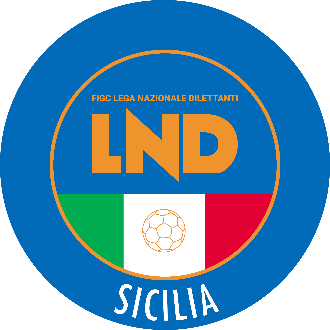 Lega Nazionale DilettantiCOMITATO REGIONALE SICILIAVia Orazio Siino s.n.c., 90010 FICARAZZI - PACENTRALINO: 091.680.84.02FAX: 091.680.84.98Indirizzo Internet: sicilia.lnd.ite-mail:crlnd.sicilia01@figc.itStagione Sportiva 2019/2020Comunicato Ufficiale n° 277 del 31 gennaio 20201.  COMUNICAZIONI DEL COMITATO REGIONALE CERTIFICAZIONE DI IDONEITA’ ALL’ATTIVITA’ SPORTIVA AGONISTICA – ELENCO REGIONALE DEI MEDICI SPECIALISTI IN MEDICINA DELLO SPORT -Le Società partecipanti ai Campionati di calcio organizzati dalla F.I.G.C.-L.N.D. Sicilia, in riferimento alla Legge Regionale del 30.12.2000 n. 36 art. 5c e al Decreto dell’Assessore della Salute della Regione Siciliana dell’11.02.2019 n. 174 art. 4 con il quale viene istituito l’elenco nominativo regionale dei Medici Specialisti in Medicina dello Sport autorizzati al rilascio della certificazione di idoneità all’ attività sportiva agonistica, per i loro tesserati dovranno attenersi alle superiori disposizioni, causa la non validità dei certificati medici rilasciati da medici sportivi non iscritti nell’elenco regionale.L’elenco viene aggiornato periodicamente alla iscrizione o cancellazione dei medici, a variazioni di sede o di altri dati ivi riportati.Per controllare i medici sportivi autorizzati bisogna seguire la seguente procedura:Su Google scrivere: Elenco Medici Sportivi Regione Sicilia compare: Medicina dello sport – Regione Siciliana – Sito Ufficiale - cliccare e compare il link Medicina dello Sport dove viene descritto tutto l’iter.In basso si trova il PDF ELENCO MEDICI DELLO SPORT – cliccare e compare l’elenco completo dei Medici Sportivi autorizzati.CERTIFICATI MEDICIIn riferimento a quanto pubblicato sul C.U. n. 1 del 3 Luglio 2019 – Seconda parte -  capoverso 1.1.59. TUTELA MEDICO SPORTIVA – C.U. N. 2 della L.N.D. del 1° Luglio 2019 -, si invitano le Società a volere inviare copia delle certificazioni mediche a questo C.R. entro e non oltre il termine del 31 Gennaio 2020, alla seguente e-mail:sicilia.certificati@lnd.itCLASSIFICHE TECNICHEAttraverso il sito del C.R. Sicilia, “sicilia.lnd.it”, registrandosi all’area denominata “My LND”, è possibile consultare le classifiche tecniche accedendo alla voce “CLASSIFICHE”. Si precisa, comunque, che le stesse vengono aggiornate di norma nella giornata del venerdì. SPOGLIATOISi invitano le Società ospitanti a vigilare affinché  gli Spogliatoi vengano messi a disposizione delle Società ospitate almeno  1 ora prima dell’inizio della gara, per consentire un adeguato “riscaldamento” degli atleti e, qualora, sullo stesso campo vengano disputate più gare, adoperarsi affinché fra una gara e l’altra gli stessi vengano lasciati liberi per tempo per consentire anche la pulizia degli stessi.Ai sensi dell’Art. 31 punto 4) lettera B) comma b) del Regolamento della Lega Nazionale Dilettanti, gli “Spogliatoi” devono essere, in ogni caso, decorosi, convenientemente attrezzati ed adeguatamente protetti.REVISIONE  DELLE  OMOLOGAZIONI  DEGLI IMPIANTISi comunica alle Società affiliate che è in fase di attivazione il programma di revisione  delle omologazioni dei campi la cui ultima idoneità sia stata rilasciata anteriormente alla data del 30 giugno 2016.Si invita, pertanto, a prestare la massima collaborazione ai Fiduciari Provinciali Campi, provvedendo, tra l’altro, in tempo utile e nei giorni fissati per  i sopralluoghi di rito, alla segnatura del rettangolo di giuoco.Nel richiamare integralmente la normativa federale, si raccomanda, in particolare, il rispetto:della misura minima della fascia del campo per destinazione a contorno del rettangolo di giuoco (ml. 1,50 per i campi in terra battuta per il C11 e di ml. 1,00 per i campi di C5);dell’altezza libera della recinzione interna di ml. 2,20 (altezza minima) al netto dell’eventuale cordolo di supporto; delle recinzioni interne  che devono essere conformi alla normativa relativa vigente ed essere prive di squarci;delle esatte misure delle porte (ml. 7,32 x ml 2,44 per il C11 e ml. 3,00 x ml. 2,00 per il C5) per le quali non è prevista alcuna tolleranza;della planarità e della conformità alle norme federali della superficie del rettangolo di giuoco;delle zone destinate ai giocatori locali ed a quelli ospiti, all’interno degli spogliatoi;della necessaria separazione delle aree destinate al pubblico da quelle circostanti l’area spogliatoi.Si ricorda, inoltre, che gli spogliatoi rappresentano il biglietto da visita della Società ospitante. Pertanto, a prescindere dal fatto che deve essere assolutamente assicurata la piena funzionalità delle docce e dei servizi igienici (wc e lavabi ricadenti all'interno di ogni singolo spogliatoio), si esige che vengano rispettati sia il decoro che i requisiti di assoluta igienicità degli stessi (apparecchiature sanitarie e pavimenti puliti, senza incrostazioni calcaree ed altro, pareti dei servizi ed intonaci in perfetto stato, assolutamente privi di muffe in genere).Si fa rilevare che quanto riportato nei punti di cui sopra è essenziale per il rilascio dell’attestato di omologazione ai fini federali dell’impianto.LEGGE REGIONALE 16.05.1978 n.8 (Potenziamento attività sportive isolane) E REGISTRO NAZIONALE DELLE ASSOCIAZIONI E SOCIETA’ SPORTIVE DILETTANTISTICHE – REGISTRO 2.0 –Con riferimento alla Legge Regionale 16.05.1978 n.8 rammentiamo alle società che per il riconoscimento dei contributi previsti dalla legge n.8 è condizione indispensabile l’iscrizione al Registro CONI, obbligatoria per legge.  Al fine della stampa del “riconoscimento ai fini sportivi” vogliate inviare i documenti necessari al CONI seguendo le istruzioni che troverete sulla News “Adempimenti connessi al registro CONI 2.0” presente sul nostro sito sicilia.lnd.it (senza www).  INDIRIZZI E NUMERI UTILI Gli indirizzi ed i numeri utili delle Società affiliate potranno essere reperiti sui siti sicilia.lnd.it oppure www.lnd.it  accedendo all’“Area Società” per mezzo della propria “ID” e “Password”,  optando per la voce “Dati Societari” e scegliendo successivamente nel menu a tendina, ”Interrogazioni/Società”. Questa funzione mostra l’elenco filtrabile per Denominazione, Comune, Provincia delle società LND con i relativi riferimenti (indirizzo, telefono, fax).CIRCOLARI E COMUNICATI UFFICIALI L.N.D./F.I.G.C.Si invitano le Società a prendere visione delle Circolari ed i Comunicati Ufficiali diramati dalla L.N.D./F.I.G.C. che sono consultabili sul sito www.lnd.itMODIFICHE REGOLAMENTARI “CARTE FEDERALI”Poiché sono intervenute numerose variazioni attinenti, soprattutto, le norme dello Statuto Federale, delle N.O.I.F., del Codice di Giustizia Sportiva, del Settore Tecnico, etc…le Società tutte sono invitate a prenderne atto e conoscenza consultando, oltre i Comunicati Ufficiali di questo C.R., le Carte Federali inserite nel sito della L.N.D., cliccando la voce “Comunicazioni” e, successivamente “CARTE FEDERALI”.RICHIESTE COMMISSARI DI CAMPOSi informano le Società che le richieste di Commissari di Campo vanno inoltrate a questo Comitato entro il martedì antecedente la disputa della partita,  con allegata la ricevuta del Bonifico di Euro 100,00 comprensivo di ogni diritto. MINUTO DI RACCOGLIMENTOSi ricorda che la Segreteria Federale ha segnalato che ogni richiesta per l’effettuazione del minuto di raccoglimento deve essere inoltrata alla F.I.G.C. per il tramite di questo Comitato Regionale della Lega Nazionale Dilettanti.Tali richieste debbono essere ben motivate e circostanziate (Dirigenti regolarmente tesserati e risultanti agli atti depositati presso il Comitato Regionale Sicilia) e non possono, in ogni caso, essere valutate dagli Ufficiali di Gara.  AUTORIZZAZIONI CALCIATORI QUINDICENNI – ART. 34 N.O.I.F.Il Comitato esaminate le richieste delle sotto elencate Società, avanzate con la documentazione prescritta, autorizza a partecipare a gare delle stesse, i seguenti calciatori:A.S.D. MONREALE CALCIO DI MONREALEDI GIROLAMO SARA NATA IL 05.04.2005 MATR. 3488102Comunicazioni dell’Ufficio Attività Agonistica attivitaagonistica@lndsicilia.legalmail.itCALCIO A 11 MASCHILECampionato di Prima CategoriaModifiche al Programma GareGirone GLibertas 2010/Polisportiva Nicosia del 2.2.2020 ore 15.00A causa indisponibilità campo giocasi sul campo Comunale di Comitini ore 14.30Campionato di Seconda CategoriaModifiche al Programma GareGirone EAmatori Gela/Marianopoli del 2.2.2020 ore 15.00A causa indisponibilità campo “V. Presti”, la gara viene disputata sul campo E.Mattei di GelaCALCIO A 5 MASCHILE E FEMMINILENUOVA CASELLA DI POSTA ELETTRONICA ATTIVITA’ DI CALCIO A 5Si informano le società che svolgono Attività di Calcio A 5 che qualsiasi comunicazione e/o Variazione al Programma Gare devono essere inoltrate solo ed esclusivamente alla seguente casella di posta elettronica sicilia.dr5@lnd.itle Delegazioni Provinciali comunicheranno – attraverso i propri comunicati - alle società periferiche la nuova casella di posta elettronica.CAMPIONATO DI SERIE C-1Modifiche date, orari e campiGirone ATeam Soccer P. Redentino - C.U.S. Palermo del 01/02/2020A seguito accordo giocasi alle ore 15,30, stesso campo.CAMPIONATO REGIONALE UNDER 19Modifiche date, orari e campiGirone ACaresse Futsal Partinico - Marsala Futsal 2012 del 05/02/2020A seguito accordo giocasi alle ore 20,00, stesso campo.Girone CCittà di Canicattì - Atletico Canicattì 5 del 05/02/2020A seguito accordo giocasi lunedì 03/02/2020 alle ore 18,00, stesso campo.CALCIO A 11 FEMMINILECOMUNICAZIONI DELL’ UFFICIO REGIONALE Si comunica che le VARIAZIONI  gara dovranno pervenire esclusivamente al seguente indirizzo email:CAMPIONATO DI ECCELLENZAModifiche al programma gareReal Palermo/C.U.S UNIME del 02/02/2020 ore 15.00Giocasi alle ore 16:00, sempre presso l’impianto sportivo Sant Alfonso viale Michelangelo 1180sicilia.femminileagonistica@lnd.it59° TORNEO DELLE REGIONI 2019/2020RAPPRESENTATIVA REGIONALE FEMMINILE UNDER 23In preparazione al Torneo a margine, i sottoelencati calciatori UNDER 23 sono convocati per lo stage che si terrà  presso Lo Stadio Comunale Biagio Frisina Sant’Agata Militello (ME) –   (manto in erba artificiale) Martedì 4 Febbraio 2020 STAFF Selezionatore      	Massimiliano OsmanSegretario                  	Maria Giovanna MarfiaDottoressa                	Giorgia De GregorioFisioterapista            	Lucia D’AielloCalciatriciMonreale CalcioMancuso MartinaDenti MartaOliveri GaiaMarrone ManuelaTodaro EmanuelaIncontrera AlessiaBarone AlessandraFiguccia MarikaTodaro MartinaRibellino Giada Sidoti ElisaCaravello NicolReal PalermoSciume GiorgiaB&M Ferraro N.Y.CityFabbrizi Sara Pomara ErikaProvenza Emanuela Scianna RobertaSorce Valeria Teresi LiciaFemminile Marsala Alcamo Samantha Bilello Clelia Clemente Helena Di Stefano Veronica Donato Lucrezia Giacalone Silvia Pisciotta Arianna Tomasino Michelle Via Marcella Libertas Caruso MariaTrapani CalcioDavant AliceAcademy Sant Agata 2018Pizzino Federica Paola  Cicirello Ylenia  Lazzara Alisia  Cammareri MarialuisaFlorio HelenaC.U.S. UnimeMartina Donato Carolina Marguccio Eleonora Guida Concettina Lo Presti Federica Barrile Stefania Forcina Ornella Visalli Concetta Lo PrestiSanta Lucia Valtorta EleonoraLudosFilippone Francesca PaolaRiccobono RobertaSchillaci ChiaraI predetti calciatori dovranno farsi trovare puntualmente entro le ore 13,30 di Martedì 4 Febbraio  2020 presso lo Stadio Comunale Biagio Frisina Sant’Agata Militello (ME)   muniti degli indumenti sportivi , PARASTINCHI REGOLAMENTARI E CARTA DI IDENTITA’ . Non possono prendere parte alla gara i calciatori il cui valido certificato medico non sia agli atti della Società, come previsto dall’art. 43, punto 4 N.O.I.F.. I PREDETTI CALCIATORI, TRANNE COLORO I QUALI ABBIANO GIA’ PROVVEDUTO, SONO TENUTI A PRODURRE COPIA DEL SUPERIORE CERTIFICATO MEDICO PER ATTIVITA’ AGONISTICA IN CORSO DI VALIDITA’(CON IL TIMBRO DELLA SOCIETA’ DI APPARTENENZA E FIRMATO DAL PRESIDENTE DELLA STESSA). 	SI CHIEDE ALLE SOCIETA’ INTERESSATE LA MASSIMA COLLABORAZIONE PER EVITARE L’ESCLUSIONE DALL’ALLENAMENTO DEI LORO CALCIATORI. NON POTRANNO ESSERE ACCETTATI CERTIFICATI MEDICI INVIATI A MEZZO WHATSAPP E/O MAIL. Le assenze, per giustificati motivi, devono essere comunicate telefonicamente al n. 3887341191 del Segretario Maria Giovanna Marfia , o/a anche a mezzo SMS e/o WhatsApp del Selezionatore della Rappresentativa Regionale Femminile Under 23 Sig. Massimiliano Osman 3394909060 ENTRO LE ORE 12:00  Lunedi 3 febbraio 2020. Si fa inoltre presente che la mancata partecipazione di un calciatore all’attività della Rappresentativa Regionale, senza motivata giustificazione, comporterà l’applicazione delle sanzioni previste dall’art. 76, comma 2, delle N.O.I.F.RISULTATICOPPA ITALIA PROMOZIONERISULTATI UFFICIALI GARE DEL 29/01/2020UNDER 19 CALCIO A 5 REGIONALERISULTATI UFFICIALI GARE DEL 29/01/2020RISULTATI UFFICIALI GARE DEL 28/01/2020RISULTATI UFFICIALI GARE DEL 29/01/2020RECUPERI, GARE NON DISPUTATE, NON TERMINATE NORMALMENTE E REFERTI NON PERVENUTIPROMOZIONEGIRONE   A  4/R  26-01-20 FOOTBALL CLUB GATTOPARDO    NISSA F.C.                 1 -  1 DGIRONE   B  1/R  29-01-20 GANGI                       DUE TORRI                  2 -  2 K            3/R  19-01-20 GANGI                       NUOVA POL ACQUEDOLCI       1 -  0 D            4/R  26-01-20 NUOVA POL ACQUEDOLCI        PRO FALCONE                2 -  1 DPRIMA CATEGORIAGIRONE   D  4/R  25-01-20 MONFORTE SAN GIORGIO C.     SAPONARA                   0 -  2 DGIRONE   G  3/R  29-01-20 LIBERTAS 2010               CUSN CALTANISSETTA         0 -  5 KSECONDA CATEGORIAGIRONE   C 11/A  16-02-20 INTER CLUB LIPARI           REAL ZANCLE                       KECCELLENZA FEMMINILEGIRONE   A  6/A  15-02-20 LIBERTAS                    C.U.S. UNIME                      KREGIONALE CALCIO A CINQUE C1GIRONE   B  3/R  25-01-20 I BRUCHI                    CATANIA C5                 4 -  9 DCODICE   DESCRIZIONE                                                    A      NON DISPUTATA PER MANCANZA ARBITRO                             B      SOSPESA PRIMO TEMPO                                            D      ATTESA DECISIONI ORGANI DISCIPLINARI                           F      NON DISPUTATA PER AVVERSE CONDIZIONI ATMOSFERICHE              G      RIPETIZIONE GARA PER CAUSE DI FORZA MAGGIORE                   H      RIPETIZIONE GARA PER DELIBERA ORGANI DSICIPLINARI              I      SOSPESA SECONDO TEMPO                                          K      GARA DA RECUPERARE                                             M      NON DISPUTATA PER IMPRATICABILITA' DI CAMPO                    N      GARA REGOLARE                                                  P      POSTICIPI                                                      R      RAPPORTO GARA NON PERVENUTO                                    U      SOSPESA PER INFORTUNIO D.G.                                    W      GARA RINVIATA PER ACCORDO                                    GIUDICE SPORTIVOIl Giudice Sportivo, Ing. Pietro Accurso, ha adottato le decisioni che di seguito integralmente si riportano:PROMOZIONE GARE DEL 19/ 1/2020 DECISIONI DEL GIUDICE SPORTIVO gara del 19/ 1/2020 GANGI - NUOVA POL ACQUEDOLCI1-0; Ricorso Nuova Polisportiva Acquedolci Con ricorso ritualmente proposto la Società Nuova Polisportiva Acquedolci segnala la posizione irregolare del calciatore Elamraoui Sami, impiegato dalla Società Gangi sebbene squalificato, chiedendo per la consorella la punizione sportiva della perdita della gara; Il ricorso va respinto; Infatti, esaminati gli atti ufficiali ed esperiti gli opportuni accertamenti, si osserva che: Il calciatore in questione è stato squalificato per una gara per recidiva in ammonizione, con provvedimento pubblicato sul C.U. nº 223 del 24/12/2019 in relazione alla gara Gangi/Supergiovane Castelbuono del 22/12/2019; A seguito di tale provvedimento, lo stesso non ha preso parte alla successiva gara Gangi/Due Torri del 5/01/2020, sospesa al 15' del 1 tempo per avverse condizioni atmosferiche e della quale è stata disposta la prosecuzione come da C.U. nº 234 dell'8/01/2020; Dalla lettura dell'art. 30 del Regolamento L.N.D., al punto 4, si rileva che: "Le gare non iniziate, interrotte o annullate sono recuperate con le modalità fissate, con decisione inappellabile, dalla Lega, dai Comitati, dalle Divisioni e dai Dipartimenti. Per le gare interrotte in conseguenza di fatti o situazioni che non comportano l'irrogazione delle sanzioni di cui all'art. 17 (ora art. 10) del C.G.S. deve essere disposta, in altra data, la prosecuzione dei soli minuti non giocati."; E, ancora, al punto 4, iii, si rileva che: "I calciatori che erano squalificati per la prima partita non possono essere schierati nella prosecuzione."; Da quanto sopra emerge che il calciatore Elamraoui Sami, avendo scontato la squalifica nella gara Gangi/Due Torri, non prendendo parte sia a quella sospesa che alla sua prosecuzione, aveva piena legittimità a prendere parte alla gara Gangi/Nuova Polisportiva Acquedolci cui si riferisce il presente ricorso; Pertanto; Si delibera: Di respingere il ricorso proposto dalla Società Nuova Polisportiva Acquedolci, addebitando alla stessa il contributo per l'accesso alla giustizia sportiva di cui all'art.48, comma 2, del C.G.S.; Di dare atto del risultato conseguito in campo. GARE DEL 29/ 1/2020 PROVVEDIMENTI DISCIPLINARI In base alle risultanze degli atti ufficiali sono state deliberate le seguenti sanzioni disciplinari. CALCIATORI NON ESPULSI SQUALIFICA PER UNA GARA EFFETTIVA PER RECIDIVITA' IN AMMONIZIONE (V INFR) AMMONIZIONE (II INFR) AMMONIZIONE (I INFR) COPPA ITALIA PROMOZIONE GARE DEL 29/ 1/2020 PROVVEDIMENTI DISCIPLINARI In base alle risultanze degli atti ufficiali sono state deliberate le seguenti sanzioni disciplinari. SOCIETA' AMMENDA Euro 250,00 ACQUEDOLCESE NEBRODI 
Per contegno offensivo e minaccioso, da parte di propri sostenitori, nei confronti di un A.A.; altres' attinto da sputi. CALCIATORI ESPULSI SQUALIFICA PER UNA GARA EFFETTIVA CALCIATORI NON ESPULSI SQUALIFICA PER UNA GARA EFFETTIVA PER RECIDIVITA' IN AMMONIZIONE (IV INFR) SQUALIFICA PER UNA GARA EFFETTIVA PER RECIDIVITA' IN AMMONIZIONE (II INFR) III AMMONIZIONE : I AMMONIZIONE : PRIMA CATEGORIA GARE DEL 29/ 1/2020 PROVVEDIMENTI DISCIPLINARI In base alle risultanze degli atti ufficiali sono state deliberate le seguenti sanzioni disciplinari. CALCIATORI NON ESPULSI SQUALIFICA PER UNA GARA EFFETTIVA PER RECIDIVITA' IN AMMONIZIONE (V INFR) AMMONIZIONE CON DIFFIDA (IV INFR) AMMONIZIONE (VI INFR) AMMONIZIONE (III INFR) AMMONIZIONE (I INFR) UNDER 19 CALCIO A 5 REGIONALE GARE DEL 28/ 1/2020 PROVVEDIMENTI DISCIPLINARI In base alle risultanze degli atti ufficiali sono state deliberate le seguenti sanzioni disciplinari. DIRIGENTI INIBIZIONE A SVOLGERE OGNI ATTIVITA' FINO AL 5/ 2/2020 Per proteste nei confronti dell'arbitro. CALCIATORI NON ESPULSI AMMONIZIONE (II INFR) AMMONIZIONE (I INFR) GARE DEL 29/ 1/2020 PROVVEDIMENTI DISCIPLINARI In base alle risultanze degli atti ufficiali sono state deliberate le seguenti sanzioni disciplinari. SOCIETA' AMMENDA Euro 20,00 CLUB P5 CRUILLAS 
Per avere riportato in distinta calciatore con numero di maglia non contemplato dal vigente regolamento, contravvenendo a quanto disposto dall'art. 72 delle N.O.I.F. CALCIATORI NON ESPULSI AMMONIZIONE (II INFR) AMMONIZIONE (I INFR) PROVVEDIMENTI DISCIPLINARI In base alle risultanze degli atti ufficiali sono state deliberate le seguenti sanzioni disciplinari. CALCIATORI NON ESPULSI AMMONIZIONE (II INFR) AMMONIZIONE (I INFR) Errata Corrige (Giudice Sportivo)A seguito di segnalazione e consequenziali accertamenti effettuati, si dà atto dell’annullamento della squalifica per una gara “per recidivita’ in ammonizione” comminata al calciatore Mazouf Mahjoub (Polisportiva Gioiosa), per errata attribuzione della stessa; l’ammonizione irrogata  con C.U. n°272 LND del 29/01/2020, relativa alla gara del campionato di Promozione, 1946 Igea/Polisportiva Gioiosa del  26/01/2020, deve, infatti, intendersi a carico del calciatore  Mazouf Iasin (Polisportiva Gioiosa) - VI infrazione.  Il predetto Mazouf Mahjoub, quindi, risulta avere IV ammonizioni.>>>°°°<<<A seguito di segnalazione e preso atto del supplemento di referto inviato dall’arbitro della gara, si dà atto dell’annullamento della squalifica per una gara “per recidivita’ in ammonizione” comminata al calciatore Serraino Marco (Sciara), per errata attribuzione della stessa; l’ammonizione irrogata  con C.U. n°272 LND del 29/01/2020, relativa alla gara del campionato Seconda Categoria, Sciara-Pro Caltavuturo del 25/01/2020, deve, infatti, intendersi a carico del calciatore  Serraino Silvio (Sciara - IV infrazione);  Il predetto Serraino Marco  pertanto, risulta avere IV ammonizioni.>>>°°°<<<Ad integrazione di quanto già pubblicato sul C.U. n°272 LND del 29/01/2020, si dà atto del risultato della gara del Campionato di Promozione/C, Ciclope Bronte-FC Aci S.Antonio Calcio del 23/01/2020, materialmente omesso a causa di un refuso informatico:RISULTATI UFFICIALI GARE DEL 23/01/2020							Il Giudice Sportivo Territoriale 							            Pietro AccursoPUBBLICATO ED AFFISSO ALL’ALBO DEL COMITATO REGIONALE SICILIA IL  31 GENNAIO 2020            IL SEGRETARIO						             IL PRESIDENTE               Maria GATTO							Santino LO PRESTIFAGONE PULICE SALVATORE(GANGI) MANISCALCHI ENRICO(GANGI) BEVACQUA ANTONIO(GANGI) SARDO SEBASTIANO(FC ACI S.ANTONIO CALCIO) BUCCHERI GIANLUCA(FLORIDIA) SCIACCA VINCENZO MARCO(NISSA F.C.) PACE ANDREA PIO(NISSA F.C.) CAROVANA CALOGERO(DOLCE ONORIO FOLGORE) ACCARDO ALESSIO(FLORIDIA) CARRABINO ANTHONY(FLORIDIA) NINKOVIC QUINTANA IAN(JONICA F.C.) CARDIA FRANCESCO(JONICA F.C.) ARENA GIOVANNI(MILAZZO) PASSARO MARIO MATTIA(NISSA F.C.) CAMARA ABOUBACAR(DOLCE ONORIO FOLGORE) PORTO STEFANO(FC ACI S.ANTONIO CALCIO) AGLIANO GIUSEPPE(FLORIDIA) SPOTO GIUSEPPE(FLORIDIA) COULIBALY NIEPHAN HUBERT(MILAZZO) SCIACCA VINCENZO MARCO(NISSA F.C.) SOLINA GIROLAMO(NISSA F.C.) CASTILLO JONATHAN EMANUE(SIRACUSA) CORDARO CALOGERO(CUSN CALTANISSETTA) MUNISTERI PINO CALOGERO(LIBERTAS 2010) FALZONE GIULIO(CUSN CALTANISSETTA) NJAI BABOUKAR(LIBERTAS 2010) MENDOLIA CALOGERO(LIBERTAS 2010) FONTI GIUSEPPE MICHEL(CUSN CALTANISSETTA) ANTERI MARCO(MARSALA FUTSAL 2012) FODERA GABRIELE(MARSALA FUTSAL 2012) VERGOTTINI CARLO(CITTA DI CANICATTI) PILATO ALEX(CITTA DI MARSALA) TUCCIO ANDREA SAMUELE(FUTSAL GELA) VELLA FRANCESCO(FUTSAL GELA) MAZZOLA JONATHAN(BAGHERIA CITTA DELLEVILLE) CAMINITA CHRISTIAN PIO(BAGHERIA CITTA DELLEVILLE) OLIVA ANTONINO(CARESSE FUTSAL PARTINICO) DI PAOLA ANDREA(CLUB P5 CRUILLAS) MILANA FRANCESCO(POLISPORTIVA ALQAMAH F.C.) RIGOLI ALESSANDRO(LA MADONNINA) BENTIVEGNA NICOLA(MEGARA AUGUSTA) RAPISARDA GIANLUCA(LA MADONNINA) CORONELLA ALESSANDRO(MEGARA AUGUSTA) 